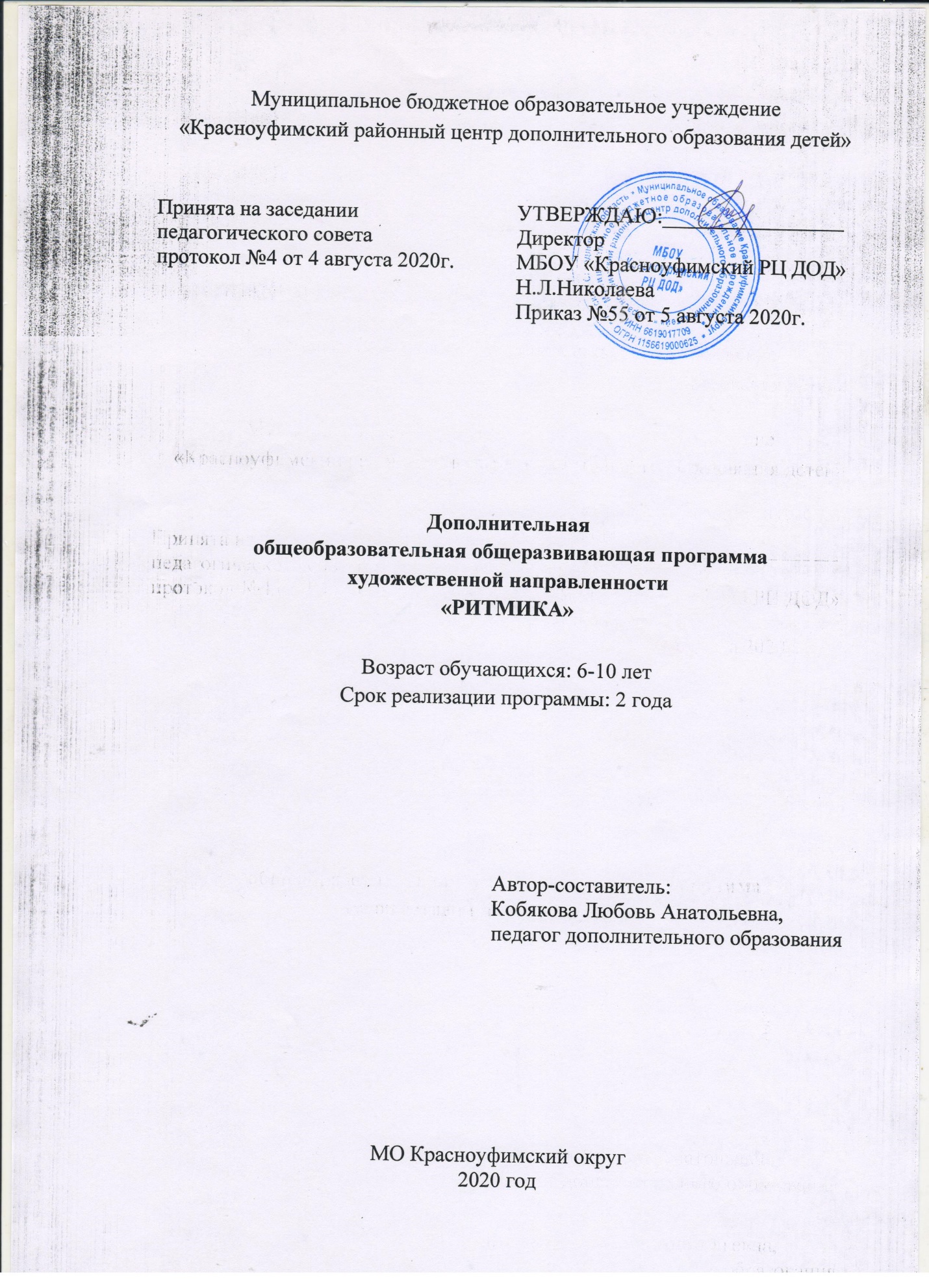 ОглавлениеКомплекс основных характеристик…………………………………………………………………3Комплекс организационно-педагогическихусловий ………………………………………………………………………12Список литературы………………………………………………………….16Комплекс основных характеристикПояснительная запискаНаправленность общеразвивающей программы: художественная.Дополнительная общеобразовательная общеразвивающая программа разработана в соответствии со следующими нормативными правовыми актами и государственными программными документами:Федеральный закон от 29 декабря 2012 года №273-ФЗ «Об образовании в Российской Федерации»Приказ Министерства просвещения Российской Федерации от 9 ноября 2018 года №196 «Об утверждении Порядка организации и осуществления образовательной деятельности по дополнительным общеобразовательным программам»Приказ Министерства образования и науки Российской Федерации от 23 августа 2017 года №816 «Об утверждении Порядка применения организациями, осуществляющими образовательную деятельность, электронного обучения, дистанционных образовательных технологий при реализации образовательных программ»Постановление Главного государственного санитарного врача Российской Федерации от 4 июля 2014 года №41 «Об утверждении СанПиН 2.4.4.3172-14 «Санитарно-эпидемиологические требования к устройству, содержанию и организации режима работы образовательных организаций дополнительного образования детей»Приказ Министерства образования и молодежной политики Свердловской области от 26 июня 2019 года №70-Д «Об утверждении методических рекомендаций «Правила персонифицированного финансирования дополнительного образования детей в Свердловской области».Актуальность программы обусловлена следующим: занятия ритмикой приобщают обучающихся к здоровому образу жизни; способствуют сохранению и поддержанию физического, психического и социального здоровья, приобретению нового ценностно-окрашенного социального опыта; мотивируют на достижение успеха.В процессе занятий ритмикой повышается работоспособность: активно работают все мышцы и суставы, удерживается заданный темп, движения интенсивны. Музыкально-ритмические упражнения, игры, способствуют развитию памяти ребёнка, вырабатывают устойчивость произвольного внимания, стимулируют творческую активность, совершенствуют музыкально-эстетическое чувство детей.Под влиянием музыкально-ритмической деятельности развиваются положительные качества личности ребёнка: активность, инициатива, находчивость, решительность.Отличительные особенности программы от уже существующих заключаются в добавлении в содержание программы следующих тем: «Игротанцы» и «Танцевально-ритмическая гимнастика».Педагогическая целесообразность программы обусловлена необходимостью вовлечения обучающихся в социально-активные виды деятельности, а именно в занятие выбранным видом творчества.Занятия ритмикой способствуют физическому развитию детей, совершенствованию координации движений, улучшению осанки, повышению жизненного тонуса, что создаёт у ребёнка бодрое, радостное настроение и благоприятно сказывается на состоянии организма в целом.Адресат общеразвивающей программы.В реализации данной программы участвуют дети в возрасте от 6 до 10 лет, не имеющие медицинских противопоказаний. Прием осуществляется на добровольной основе в соответствии с интересами и склонностями детей.Программа не предусматривает конкурсного отбора.Программа составлена на основе знаний возрастных, психолого-педагогических особенностей детей младшего школьного возраста. Работа с обучающимися строится на взаимном сотрудничестве, уважительном, тактичном отношении к личности ребенка. Важный аспект в обучении - индивидуальный подход, удовлетворяющий требованиям познавательной деятельности обучающихся.Младший школьный возраст является периодом интенсивного развития и качественного преобразования познавательных процессов: они начинают приобретать опосредованный характер и становятся осознанными и произвольными. Ребенок постепенно овладевает своими психическими процессами, учится управлять восприятием, вниманием, памятью.На протяжении младшего школьного возраста происходят существенные изменения не только в физическом развитии, но и в психическом развитии ребенка: качественно преобразуется познавательная сфера, формируется личность, складывается сложная система отношений со сверстниками и взрослыми.Минимальное число детей, одновременно находящихся в группе, - 10; максимальное – 15.Режим занятий.Занятия по данной дополнительной общеобразовательной программе в 1 год обучения организованы с периодичностью один раз в неделю по 2 часа; во 2 – два раза в неделю по 2 часа. Продолжительность занятий в группах устанавливается в соответствии с санитарными нормами и правилами и рассчитана в академических часах (академический час – 40 минут) с учетом возрастных особенностей обучающихся.Объем общеразвивающей программы: для освоения программы на весь период обучения запланировано 228 учебных часа; продолжительность части образовательной программы (года обучения) по учебному плану: 1 год обучения - 76 часов; 2 год обучения - 152 часа.Срок освоения программы, определенный ее содержанием, - 2 года.Уровневость общеразвивающей программы.Программа рассчитана на основе разноуровневого подхода.«Стартовый уровень» - первоначальное знакомство со спецификой музыкально-ритмической деятельности, особенностями художественно-творческой деятельности; выявление и развитие творческих способностей обучающихся.«Базовый уровень» - формирование умений и навыков в области танцевально-творческой деятельности; развитие и поддержка обучающихся, проявивших интерес и определенные способности к хореографическому исполнительскому творчеству.«Продвинутый уровень» программой не предусмотрен.Преемственность программы базируется на сохранении и последовательном обогащении тематики программы от уровня к уровню обучения. После освоения стартового уровня обучения по программе обучающийся переводится на базовый. Уровни взаимосвязаны и тематически дополняют друг друга; при переходе обучающихся с одного уровня обучения на другой совершенствуются их знания и умения, полученные на предыдущем уровне. Таким образом, обучающиеся посредством искусства хореографии имеют возможность непрерывного совершенствования творческих способностей.Формы обучения.На занятиях применяются различные формы работы:- индивидуальные;- фронтальные;- групповые.Индивидуальная форма подразумевает взаимодействие педагога с одним обучающимся; позволяет, не уменьшая активности обучающегося, содействовать выработке навыков самостоятельной работы.Фронтальная форма предполагает работу педагога сразу со всеми обучающимися в едином темпе и с общими задачами.В групповых формах обучения обучающиеся работают в группах, создаваемых на различных основаниях для достижения поставленных общих для группы целей.Виды занятий:- групповые и индивидуальные теоретические и практические занятия;- участие в концертах, фестивалях, конкурсах и мероприятиях;- диагностика и контроль.Основной формой учебного процесса в детском объединении остаются занятия: репетиционные, тематические, комбинированные, на которых обучающиеся практически осваивают и закрепляют необходимые знания и навыки.Формы подведения результатов:- участие в конкурсах, мероприятиях, фестивалях;- открытое занятие, показательные выступления, творческий отчет.Цель и задачи общеразвивающей программыЦель: формирование позитивного отношения к таким ценностям современного общества, как физическое и социальное здоровье, активный образ жизни, красота и гармония духовного мира человека, его эстетическое совершенствование.Задачи.Обучающие:- формирование начальных теоретических знаний в области музыкально-ритмической деятельности;- формирование устойчивого интереса к систематическим занятиям ритмикой и ведению здорового образа жизни.Развивающие:- развитие физических качеств и двигательных способностей: координации движений, чувства ритма, музыкального слуха, памяти, внимания, умения согласовывать движения с музыкой;- развитие пространственного мышления и воображения;- выработка музыкально-ритмических навыков: выполнять движения в общем для всех ритме, координировать их; изменять движения в зависимости от характера звучания музыки;- выработка умения передавать образы, выраженные музыкой.- развитие физических данных, необходимых для дальнейших занятий хореографией;- развитие мотивации к ведению здорового активного образа жизни.Воспитательные:- воспитание потребности в систематических занятиях активными видами деятельности;- воспитание культуры эмоционального самовыражения;- воспитание личностных качеств (умение взаимодействовать друг с другом и с педагогом, уважение к себе и другим, личная и взаимная ответственность).Обучающиеся должны знать:- технику безопасности;- виды ритмико-динамических упражнений и их направленность;- разнообразие ритмических рисунков;- виды хореографических упражнений, танцевальных шагов, ритмических танцев.Обучающиеся должны уметь:- самостоятельно ритмично двигаться под музыку;- самостоятельного выражать свои эмоции и настроение в движениях, в танце; выразить в движении свое чувствование музыкального образа, при помощи танца передать эмоции, которые вызывает у него музыка;- чётко выполнять указания педагога;- сотрудничать с другими обучающимися, отвечать за свои решения.Содержание общеразвивающей программыУчебный (тематический) план1 год обучения2 год обученияСодержание учебного (тематического) плана1 год обучения1. Вводная часть «Что такое «Ритмика». Знакомство педагога с детским коллективом. Знакомство обучающихся с техникой безопасности на занятиях и во время перерывов между занятиями (в игровой форме). Первое представление о ритмико-динамических упражнениях.Раздел 2. Основная часть.2.1. «Игрогимнастика».Теория: ознакомление с видами упражнений, с их направленностью.Практика: отрабатываются строевые упражнения, упражнения с предметом, упражнения без предмета, упражнения на расслабление мышц, дыхательные и на укрепление осанки.2.2. «Игроритмика».Теория: продолжается ознакомление с видами упражнений, с их направленностью.Практика: отрабатываются хлопки в такт музыке, ходьба, акцентрированная ходьба, движения руками в различном темпе, выполнение движений под музыку.2.3. «Игропластика».Теория: продолжается ознакомление с видами упражнений и игр, с их направленностью.Практика: отрабатываются специальные упражнения для развития мышечной силы и гибкости в образных, игровых и двигательных действиях и заданиях: «Карлики и великаны», «Передай мяч», «Насос», «Шеренга», «Зайцы и совы», «День и ночь» и другие.2.4. «Игротанцы».Теория: ознакомление с видами игр, их направленностью, с понятием танца и его происхождением.Практика: разучиваются хореографические упражнения, танцевальные шаги, ритмические танцы (полька, галоп, весёлые пары и др.).2.5. «Танцевально-ритмическая гимнастика».Теория: продолжается ознакомление с видами упражнений, с их направленностью.Практика: разучиваются специальные композиции и комплексы упражнений (хлопки, петушки, пингвины, виды поскоков, притопов и др.)2.6. «Пальчиковая гимнастика».Теория: ознакомление с видами упражнений, их направленностью, значением для тренировки мышц руки.Практика: отрабатываются общеразвивающие упражнения и игры пальчиками в двигательных и образных действиях: игры «Лягушки», «Скоморохи», «Дождик» и др.2.7.«Музыкально-подвижные игры».Теория: ознакомление с темами игр, с их правилами и их направленностью.Практика: разучивание игр и их практическое творческое воплощение в музыкальное произведение. Игры «Часики», «На рыбалке», «Пингвины», «Ловим муху».3. Презентация результатов образовательной деятельности 1 года обучения по программе «Ритмика» участникам образовательных отношений (родителям, педагогам т.д.).2 год обучения1. Вводная часть.Знакомство педагога с детским коллективом. Обучающиеся в игровой форме знакомятся с техникой безопасности на занятиях и во время перерывов между занятиями. Разнообразие ритмико-динамических упражнениях.Раздел 2. Основная часть.2.1. Дыхательные упражнения.Теория: разнообразие видов дыхательных упражнений, правила их выполнения, практическая значимость.Практика: дыхательная разминка; дыхательные упражнения «Ракета», «Зоосад»; игра с пропевкой.2.2. Упражнения на выработку осанки.Теория: правила выполнения упражнений на выработку осанки.Практика: «Собираем камушки», ходьба под музыку.2.3. Упражнения на ориентировку в пространстве.Теория: техника безопасности при выполнении упражнений на ориентировку в пространстве.Практика: упражнения на ориентировку в пространстве: игры с мячом, «Море волнуется…», «Пожалуйста», упражнения со скакалкой с целью сохранения дистанции; разучивание танцевальных движений кругового галопа.2.4. Ритмико-гимнастические упражнения.Теория: правила выполнения ритмико-гимнастических упражнений, составление ритмических рисунков.Практика: упражнения на определение знакомой песни по заданному ритму «Угадай мелодию»; ритмико-гимнастические упражнения через игры: «Вот так позы!», игра-забава «Солнышко»; ритмико-гимнастические упражнения с поворотами туловища, с поочередным прохлопыванием; ритмико-гимнастические движения типа «Петрушка».2.5. Упражнения на координацию движений.Теория: техника безопасности при выполнении упражнений на координацию движений.Практика: общеукрепляющие упражнения; выполнение движений рук и ног с постепенным ускорением музыки, ходьба по центру, из угла в угол, игра «Запретный номер», игра под музыку «Повтори за мной», движения кистей и пальцев рук в разном темпе, борьба рук между собой, «Перекати мяч».2.6. Упражнения на расслабление.Теория: правила выполнения упражнений на расслабление.Практика: релаксационные упражнения; игра «Часы», «Увядающий цветок».2.7. Составление ритмических рисунков.Теория: условия успешного выполнения упражнений на составление ритмических рисунков.Практика: несложные ритмические рисунки с бубном; составление ритмического рисунка с притопами и прихлопами «Топ, хоп, раз»; сочетание ритмичных движений рук и ног.Раздел 3. Презентация результатов образовательной деятельности по программе «Ритмика» участникам образовательных отношений (родителям, педагогам и т.д.).Планируемые результатыОсвоение содержания программы направлено на достижение обучающимися следующих метапредметных, личностных и предметных результатов.Метапредметные результаты. Обучающийся научится- понимать и принимать учебную задачу, сформулированную педагогом;- планировать свои действия на отдельных этапах работы;- осуществлять контроль, коррекцию и оценку результатов своей деятельности;- анализировать причины успеха/неуспеха, осваивать с помощью педагога позитивные установки типа: «У меня всё получится», «Я ещё многое смогу»;- понимать и применять полученную информацию при выполнении заданий;- проявлять индивидуальные творческие способности;- включаться в диалог, в коллективное обсуждение, проявлять инициативу и активность;- работать в группе, учитывать мнения партнёров, отличные от собственных;- формулировать свои затруднения, обращаться за помощью, предлагать помощь и сотрудничество;- слушать собеседника, договариваться о распределении функций и ролей в совместной деятельности, приходить к общему решению;- формулировать собственное мнение и позицию;- осуществлять взаимный контроль;- адекватно оценивать собственное поведение и поведение окружающих.Личностные результаты. Готовность и способность обучающихся к саморазвитию и личностному самоопределению представлены следующими компонентами:- учебно-познавательный интерес к музыкально-ритмической, танцевальной и исполнительской деятельности;- чувство прекрасного и эстетические чувства на основе знакомства с составляющими хореографического искусства;- навык самостоятельной работы и работы в группе при выполнении практических заданий;- ориентация на понимание причин успеха в творческой деятельности;- способность к самооценке на основе критерия успешности деятельности;- основы социально ценных личностных и нравственных качеств: трудолюбие, организованность, добросовестное отношение к делу, инициативность, любознательность, потребность помогать другим, уважение к чужому труду и результатам труда, культурному наследию.Предметные результаты:- уважение и признание ценности творческой деятельности человека;- выражение своих чувств, мыслей, идей средствами музыкально-ритмической деятельности;- восприятие и эмоциональная оценка шедевров русского и мирового искусства;- выполнение элементарных упражнений на заданную тему.Обучающийся получает возможность для формирования:- устойчивого познавательного интереса к творческой деятельности;- осознанных устойчивых эстетических предпочтений ориентаций на искусство как значимую сферу человеческой жизни;-потребности реализовывать творческий потенциал в собственной творческой музыкально-ритмической деятельности, осуществлять самореализацию и самоопределение личности на эстетическом уровне;- эмоционально-ценностного отношения к искусству и к жизни, системы общечеловеческих ценностей.Комплекс организационно-педагогических условийУсловия реализации программыМатериально-техническое обеспечение.Для проведения занятий используется учебный кабинет, соответствующий требованиям СанПиН 2.4.4.3172-14, с зеркальным оформлением стен и концертной площадкой. Техническое оснащение: мультимедийное оборудование (ноутбук), звуковоспроизводящая аппаратура для музыкального сопровождения занятий, диски с аудиозаписями и видеозаписями. Репетиционная и концертная одежда и обувь.Информационное обеспечение.Специальная литература. Аудио-, видео-, фото- материалы. Источники сети Интернет.Кадровое обеспечение.Реализация программы осуществляется педагогом дополнительного образования, имеющим высшее или среднее профессиональное образование, обладающим профессиональными знаниями в сфере хореографического творчества. Педагогу необходимо знать специфику дополнительного образования, иметь практический опыт в сфере организации интерактивной деятельности детей.Методические материалы.Программа является составительской, разработана на основе методического пособия по ритмике в 1 и 2 классах музыкальной школы Е.В.Коноровой. Москва, 1972.Педагогические технологии:1. Личностно-ориентированное обучение. Создание благоприятных условий для каждого обучающегося.2. Здоровьесберегающие технологии. Учет возрастных особенностей обучающихся, распределение нагрузки с учетом возрастных и индивидуальных возможностей обучающихся.3. Игровая образовательная технология.4. Технология индивидуального обучения.Педагогические принципы:- принцип природосообразности – доступность (процесс обучения строится с учетом возрастных и индивидуальных особенностей обучающихся);- принцип гуманизации – осознанная активность обучающегося при руководящей роли педагога дополнительного образования (педагогический процесс строится на полном признании гражданских прав обучающегося и уважения к нему);- принцип целостности – системность и систематичность обучения (взаимосвязанность всех компонентов образовательного процесса);- принцип единства действий учреждения и жизни обучающегося – переход от образования к самообразованию, связь обучения с жизнью и практикой (установление взаимосвязи между всеми сферами жизнедеятельности обучающегося, взаимодополнение всех сфер).Методы обучения:- словесный (беседа, рассказ, диалог);- наглядный (показ правильного выполнения упражнения, мультимедийных материалов, иллюстраций, выполнение работ по схемам);- репродуктивный (обучающиеся воспроизводят полученные знания и освоенные способы деятельности);- частично-поисковый – участие детей в коллективном поиске, решение поставленной задачи совместно с педагогом;- мотивации и стимулирования (формирование интереса к занятиям);- игровой.Программа «Ритмика» позволяет интегрировать полученные знания с воспитанием личности младшего школьника и развитием его творческого потенциала.Программа «Ритмика» состоит из относительно самостоятельных разделов, каждый из которых направлен на решение своих собственных педагогических задач. Теоретические сведения включаются в каждое занятие и несут собой ознакомительную направленность с каждым разделом.Виды деятельности: игровая деятельность (в т.ч. подвижные игры), разучивание и отработка упражнений и танцевальных движений, выполнение упражнений на гибкость, пластичность, координацию, релаксацию мышц, разучивание танцевальных этюдов.Деятельность по программе «Ритмика» основана на трёх формах: индивидуальная, групповая и массовая (выступления).Ведущей формой организации занятий является групповая работа. Во время занятий осуществляется индивидуальный и дифференцированный подход к детям.Каждое занятие состоит из двух частей: теоретической и практической. Теоретическая часть включает беседы, рассказы педагога или различные инструкции. С целью достижения качества образования желательно, чтобы учебный процесс был оснащен современными техническими средствами, средствами изобразительной наглядности, игровым реквизитом. С помощью средств мультимедиа занятие визуализируется, вызывая положительные эмоции у обучающихся и создавая условия для успешной деятельности каждого ребёнка.Занятия могут проводиться как со всей группой, так и по подгруппам и индивидуально.Программа может реализовываться в смешанном (комбинированном) режиме – в зависимости от специфики задач и представления материала. Соотношение объема проведенных часов и практических занятий с использованием дистанционных образовательных технологий и электронного обучения (далее - ДОТ и ЭО) или путем непосредственного взаимодействия педагога с обучающимися определяется с учетом потребностей обучающегося и условий осуществления образовательной деятельности. ДОТ и ЭО могут использоваться при непосредственном взаимодействии педагога с обучающимися для решения задач персонализации образовательного процесса.Основными элементами системы ДОТ и ЭО являются образовательные онлайн-платформы; цифровые образовательные ресурсы, размещенные на образовательных сайтах; видеоконференции; вебинары; skype-общение; e-mail; облачные сервисы; электронные пособия, разработанные с учетом требований законодательства РФ об образовательной деятельности.Формы аттестации/контроля и оценочные материалыПериодичность и порядок текущего контроля успеваемости и промежуточной аттестации обучающихся по программе осуществляется согласно календарного учебного графика.Формы текущего контроля успеваемости и промежуточной аттестации:Для оценки результативности учебных занятий применяется входной, текущий и итоговый контроль.Цель входного контроля – диагностика имеющихся знаний и умений обучающихся. Формы оценки: анкетирование, тестирование, собеседование с обучающимися и родителями.Текущий контроль применяется для оценки качества усвоения материала. Форма оценки – текущие тестирование, анкетирование, собеседование, творческий зачёт.Итоговый контроль может быть осуществлен в следующих формах: итоговые тестирования, анкетирование, творческий зачет в виде концертного выступления.Методы контроля:- наблюдение за качеством выполнения упражнений;- устный опрос;- контрольное задание на самостоятельное составление обучающимися танцевальных связок;- постановка танцев;- участие в отчетном концерте, конкурсах различного уровня.Промежуточная аттестация обучающихся проводится по окончании учебного года. Диагностика результатов проводится в виде устного опроса и в игровой форме (конкурсы, постановки, музыкальные игры, танцевальные этюды), посредством выполнения творческих заданий, их презентации и последующей рефлексией. Способами определения результативности программы являются: диагностика, проводимая в конце каждого раздела в виде естественно-педагогического наблюдения.Итоговая аттестация обучающихся проводится по окончании обучения по программе. Основной показатель освоения программы – выполнение программных требований по уровню подготовленности обучающихся.Показатели оценки результатов освоения программы:- теоретическая подготовка обучающихся по программе (владение терминологией, знание основных предметных областей учебного плана программы);- практическая подготовка обучающихся по программе (физическое развитие, техническая подготовленность);- участие в образовательном процессе (посещение занятий).Эффективность и результативность реализации данной программы зависит от соблюдения следующих условий:- добровольность участия и желание проявить себя;- сочетание индивидуальной, групповой и коллективной деятельности;- сочетание инициативы детей с направляющей ролью педагога;- занимательность и новизна содержиания, форм и методов работы;- эстетичность всех проводимых мероприятий, чёткая организация и тщательная подготовка всех запланированных мероприятий;- наличие целевых установок и перспектив деятельности;- широкое использование методов педагогического стимулирования активности обучающихся;- гласность, открытость, привлечение родителей к подготовке и проведению мероприятий.Контрольно-измерительные материалы предусматривают не только осуществление текущего контроля успеваемости и промежуточной аттестации обучающихся по программе, но и оценку удовлетворенности качеством дополнительных образовательных услуг.Список литературыПеречень литературы, необходимой педагогу для успешной реализации программы1. Базарова Н., Мей В. Азбука классического танца. М., 1964.2. Бекина С.И., Ломова Т.П., Соковнина Е.Н. Музыка и движение. М., Просвещение, 1984.3. Воганова А. Я. Основы классического танца. М., 1963.4. Детские подвижные игры народов СССР. М., Просвещение, 1989.5. Климов А. Основы русского народного танца. Москва. Издательство Московского института культуры, 1994.6. Конорова Е. В. Методическое пособие по ритмике в 1 и 2 классахмузыкальной школы. Выпуск 1. Издательство «Музыка». Москва, 1972.7. Лифиц И., Франио Г. Методическое пособие по ритмике, издательство Москва, 1987.8. Роот З.Я. Танцы в начальной школе. Практическое пособие. Москва, Айрис дидактика, 2006.9. Руднева С. Д. Фиш З. Ритмика. Музыкальное движение. Москва, Просвещение, 1972.10. Фирилёва Ж.Е., Сайкина Е.Г. Учебно-методическое пособие «Фитнес Данс» для педагогов дошкольных и школьных учреждений. СПб, «Детство-пресс», 2006.11. Франио Г. Роль ритмики в эстетическом воспитании детей. Москва, 1989.12. Школа танцев для детей. СПб, Ленинградское издательство, 2009.Перечень литературы, необходимой обучающимся (родителям)1. Барышникова Т. Азбука хореографии. М., 2000.2. Браиловская Л. В Самоучитель по танцам. Ростов-на-Дону: Феникс, 2003.3. Васильева Т.К. Секрет танца. М.: ТОО «Динамит», ООО «Золотой век», 1997.4. Пасютинская В.Волшебный мир танца: Кн. Для учащихся. М.: Просвещение, 2005.5. Пуртова Т. Беликова А. Учите детей танцевать. Москва: Гуманитарное изд. центр «ВЛАДОС», 2003.6. Раздрокина Л.А. Танцуйте на здоровье! Танцевально-игровые тренинги. Ростов-на-Дону: Феникс, 2004.7. Филатов И.Д. Дорога к танцу. М.: «Планета», 2009.№ п/пНазвание раздела.ТемыКоличество часовКоличество часовКоличество часовФормы аттестации/контроля№ п/пНазвание раздела.ТемыВсегоТеорияПрактикаФормы аттестации/контроля1Вводная часть «Что такое «Ритмика»211Опрос, наблюдение2Основная частьОсновная частьОсновная частьОсновная частьОсновная часть2.1«Игрогимнастика»514Наблюдение, групповая оценка, самооценка, беседа, анализ, игра2.2«Игроритмика»14113Наблюдение, групповая оценка, самооценка, беседа, анализ, игра2.3«Игропластика»12111Наблюдение, групповая оценка, самооценка, беседа, анализ, игра2.4«Игротанцы»12111Наблюдение, групповая оценка, самооценка, беседа, анализ, игра, конкурс2.5«Танцевально-ритмическая гимнастика»16214Наблюдение, групповая оценка, самооценка, собеседование, анализ, игра2.6«Пальчиковая гимнастика»413Наблюдение, групповая оценка, самооценка, беседа, анализ, игра2.7«Музыкально-подвижные игры»615Наблюдение, групповая оценка, самооценка, беседа, анализ, игра3Презентация результатов5-5Конкурс, показательные выступленияИТОГО76967№ п/пНазвание раздела.ТемыКоличество часовКоличество часовКоличество часовФормы аттестации/контроля№ п/пНазвание раздела.ТемыВсегоТеорияПрактикаФормы аттестации/контроля1Вводная часть211Опрос, наблюдение2Основная частьОсновная частьОсновная частьОсновная частьОсновная часть2.1Дыхательные упражнения12210Наблюдение, групповая оценка, самооценка, беседа, анализ2.2Упражнения на выработку осанки1028Наблюдение, групповая оценка, самооценка, беседа, анализ2.3Упражнения на ориентировку в пространстве20218Наблюдение, групповая оценка, самооценка, беседа, анализ2.4Ритмико-гимнастические упражнения22220Наблюдение, групповая оценка, самооценка, беседа, анализ2.5Упражнения на координацию движений28226Наблюдение, групповая оценка, самооценка, беседа, анализ2.6Упражнения на расслабление826Наблюдение, групповая оценка, самооценка, беседа, анализ2.7Составление ритмических рисунков36234Наблюдение, групповая оценка, самооценка, беседа, анализ3Презентация результатов14-14Конкурс, показательные выступленияИТОГО15215137НаименованиеКоличествозеркало3музыкальный центр1мячи5коврики6